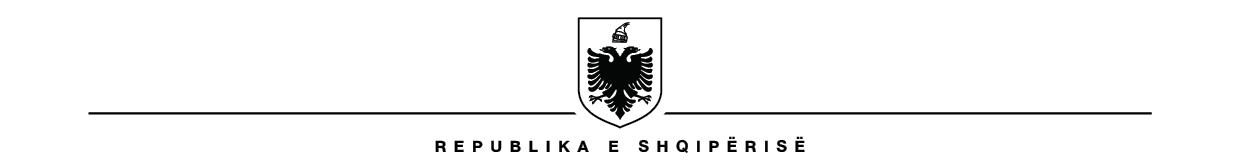                                                BASHKIA GJIROKASTËR                                                    KËSHILLI I BASHKISËP/VENDIMNr.___ date ___.___.2022“PËR  DHËNIEN E  NDIHMËS EKONOMIKE PËR PËRDORIMIN E FONDIT TË BASHKISË PËR  FAMILJET QË  DO TË TRAJTOHEN  ME  NDIHMË  EKONOMIKE  PËR  MUAJINMAJ01-30.06.2022”.Në bazë të Ligjit nr. 57/2019 “Për Asistencën Sociale në Republikën e Shqipërisë”, VKM nr.597 datë 04.09.2019 “Për përcaktimin e procedurave, të dokumentacionit dhe të masës mujore të përfitimit të ndihmës ekonomike, përdorimit të fondit shtesë mbi fondin e kushtëzuar për ndihmën ekonomike”, vendimit Nr 85 datë 10.02.2021, si dhe bazuar në Udhëzimi nr.4 datë 17.02.2017 të Ministrisë së Shëndetësisë dhe MbrojtjesSociale, pika 7, Ligjit nr. 139/2015 “ Për VetëqeverisjenVendore”, Ligjit nr. 10296, datë 08.07.2010 “Për Menaxhimin Financiar dhe Kontrollin”,Ligjit 68/2017 “Mbi Financat e Vetëqeverisjes Vendore” , VKB nr. 107, datë, 24.12.2021 për “Për Miratimin e Buxhetit 2021” është miratuar fond “Ndihma Ekonomike”  me fond limit 1.200.000 lekë/ vit, Këshilli i Bashkisë Gjirokastër nw mbledhjen e datws ____:____:2022 						VENDOSI :Të trajtohen me ndihmë ekonomike për muajin Qershor2022, 32 individë/familje me fond 94,240lekë.  Për zbatimin e këtij vendimi ngarkohen Drejtoria e Shërbimeve Sociale dhe Shëndetësore, (Sektori I Ndihmës Ekonomike dhe Paaftësisë),si dhe Drejtoria e Financës.Ky vendim hyn në fuqi menjëherë.KRYETARI I KËSHILLITLavdiHASANIBASHKIA GJIROKASTËRKËSHILLIVENDIM				Nr.___  datë ___.___ . 2022PËR  DHËNIEN E  NDIHMËS EKONOMIKE PËR PËRDORIMIN E FONDIT TË BASHKISË PËR  FAMILJET QË  DO TË TRAJTOHEN  ME  NDIHMË  EKONOMIKE  PËR  MUAJINMAJ01-31.05.2022.NëbazëtëLigjit nr. 57/2019 “PërAsistencënSocialenëRepublikën e Shqipërisë”, VKM nr.597 datë 04.09.2019 “Përpërcaktimin e procedurave, tëdokumentacionitdhetëmasësmujoretëpërfitimittëndihmësekonomike, përdorimittëfonditshtesëmbifondin e kushtëzuarpërndihmënekonomike”, vendimit Nr 85 datë 10.02.2021, sidhebazuarnëUdhëzimi nr.4 datë 17.02.2017 tëMinistrisësëShëndetësisëdheMbrojtjesSociale, pika 7, Ligjit nr. 139/2015 “ PërVetëqeverisjenVendore”, Ligjit nr. 10296, datë 08.07.2010 “PërMenaxhiminFinanciardheKontrollin”, Ligjit 68/2017 “MbiFinancat e VetëqeverisjesVendore” ,VKB nr. 107, datë, 24.12.2021 për “Për Miratimin e Buxhetit 2021” është miratuar fond “Ndihma Ekonomike”  me fond limit 1.200.000 lekë/ vit, KëshilliiBashkisëGjirokastër. VENDOSI :Tëtrajtohen me ndihmëekonomikepërmuajinQershor2022, 32 individë/familjemefond 94,240 lekë.  Përzbatimin e këtijvendimingarkohenDrejtoria e ShërbimeveSocialedheShëndetësore, (SektoriiNdihmësEkonomikedhePaaftësisë), sidheDrejtoria e Financës.Ky vendimhynnëfuqimenjëherë.SEKRETARI I KËSHILLIT                                            KRYETARI I KËSHILLITEtlevaYzo					LavdiHasani